PROGETTO "Circolarità Attiva"Progetto MISE-MI Saper(e)Consumare.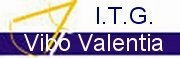 COD. MECC. VVTL01101X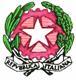 ISTITUTO D’ISTRUZIONE SUPERIORE  I.T.G. e I.T.I.VIBO VALENTIA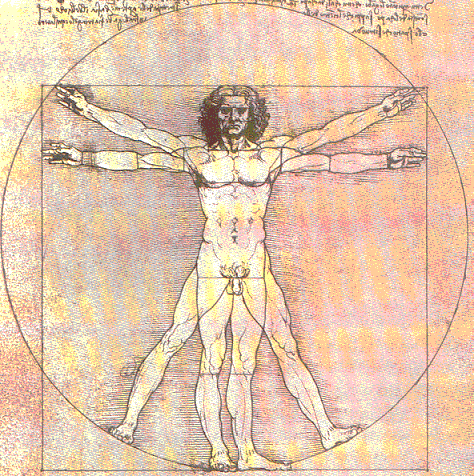 COD. MECC. VVTF01101QMATRICOLA BENE DONATO:ANNO ACQUISTO:____________________ PREZZO ACQUISTO:____________________________PESO:_____________________________  TIPO DISPOSITIVO:_______________________________DESCRIZIONE PRODOTTO:MARCA:_________________________________ MODELLO:_________________________________CARATTERISTICHE TECNICHESCHEDA MADRE:_____________________________________________________________________HARD DISK:__________________________________________________________________________PROCESSORE:________________________________________________________________________RAM:________________________________________________________________________________RISOLUZIONE SCHERMO:_____________________________________________________________SCHEDA GRAFICA:___________________________________________________________________ALIMENTAZIONE:____________________________________________________________________DESCRIZIONE PROBLEMA:IPOTESI RISOLUTIVE:OPERATORE/I________________________________________________________________________